Elsevier电子图书使用指南 网址：https://www.sciencedirect.com.访问方式：IP控制购买类型：正式购买的资源访问内容年限：pre-2014主要学科：数学主要文献类型：专著、丛书、工具书窗体顶端窗体底端Elsevier出版集团是全球最大的科技与医学文献出版发行商之一，已有130多年的历史。SciVerse ScienceDirect系统是Elsevier公司的核心产品，提供该集团下属的3000余种期刊和20000余种系列丛书、手册及参考书等内容的电子访问。数学院在图书馆订购Elsevier电子期刊、部分电子书的基础上，增订了850余种电子图书，以及两套系列丛书,分别是：1、数学分析手册（Handbook of Numerical Analysis）http://www.sciencedirect.com/science/handbooks/157086592、统计学手册(Handbook of Statistics) http://www.sciencedirect.com/science/handbooks/01697161涵盖所有数学方向。广大数学院读者可根据以下使用指南进行访问。使用指南：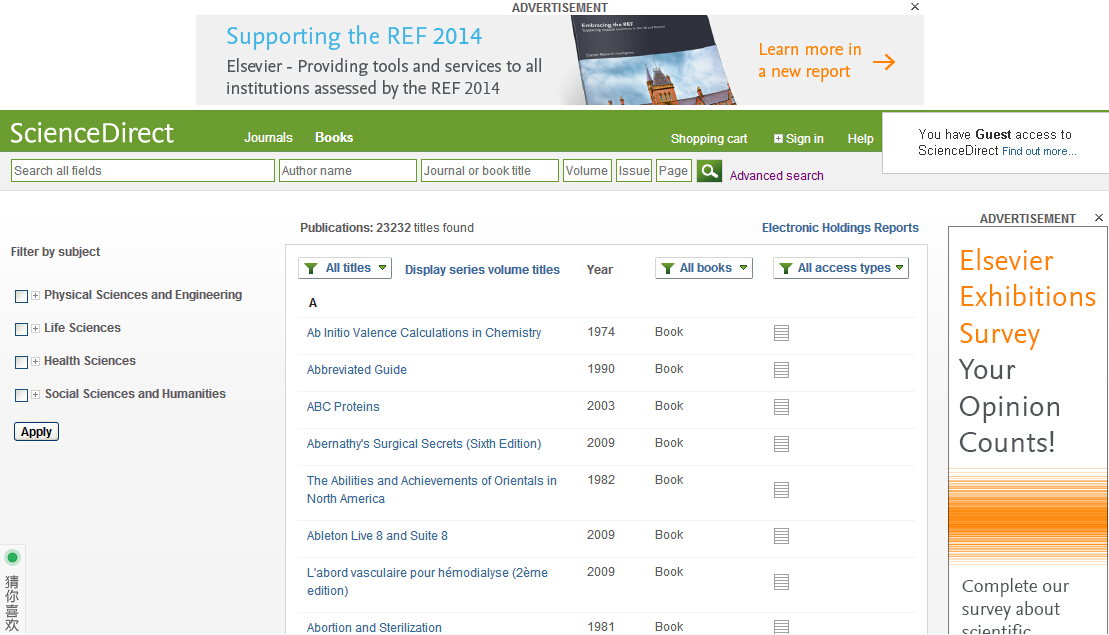 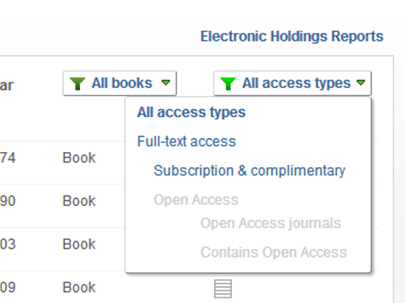 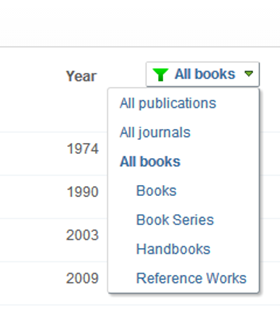 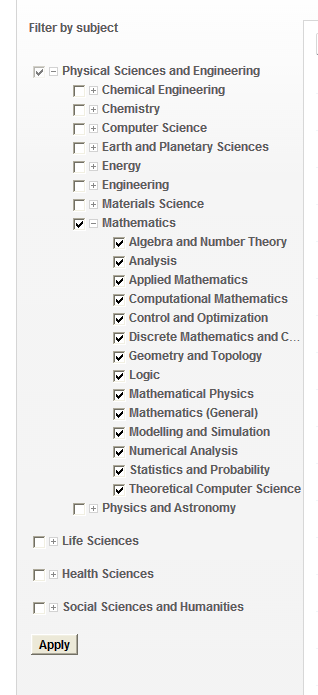 